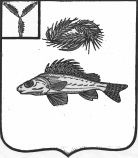   АДМИНИСТРАЦИЯПЕРЕКОПНОВСКОГО МУНИЦИПАЛЬНОГО ОБРАЗОВАНИЯЕРШОВСКОГО МУНИЦИПАЛЬНОГО РАЙОНА САРАТОВСКОЙ ОБЛАСТИПОСТАНОВЛЕНИЕот 09.04.2020 года                                                                                   № 11«Об утверждении муниципальной программы«Энергосбережения и повышения энергетической эффективности в Перекопновском муниципальном образовании на 2020-2022 годы»В соответствии с Федеральным законом от 06 октября 2003 года № 131-ФЗ «Об общих принципах организации местного самоуправления в Российской Федерации», Федеральным законом от 23 ноября 2009 года № 261-ФЗ «Об энергосбережении и о повышении энергетической эффективности, и о внесении изменений в отдельные законодательные акты Российской Федерации», руководствуясь Уставом Перекопновского муниципального образования Ершовского муниципального района Саратовской  области, администрация Перекопновского муниципального образования ПОСТАНОВЛЯЕТ:1. Утвердить муниципальную программу " Энергосбережения и повышения энергетической эффективности в Перекопновском муниципальном образовании на 2020-2022 годы" согласно приложению. 2. Разместить на официальном сайте администрации Перекопновского муниципального образования.3.Контроль за исполнением настоящего постановления оставляю за собой.Глава Перекопновского МО						Е.Н. ПисареваПриложение к постановлению администрацииПерекопновского МО от 09.04.2020 г. № 11№  п/пНаименование мероприятийИсточник финансированияФинансовые затраты (тыс.руб.)Финансовые затраты (тыс.руб.)Финансовые затраты (тыс.руб.)№  п/пНаименование мероприятийИсточник финансированияВ том числе по годам В том числе по годам В том числе по годам №  п/пНаименование мероприятийИсточник финансирования2020202120221Модернизация систем уличного освещения населенных пунктов  Перекопновского муниципального образования (использование энергосберегающих ламп)Бюджет Перекопновского муниципального образования 120,0138,1160,82Принятие муниципальных нормативных правовых актов в сфере энергосбережения не требует дополнительных финансовых затрат---3Проведение разъяснительной работы среди работников на тему важности экономии энергии и энергоресурсовне требует дополнительных финансовых затрат---4Утепление окон, входных дверей в муниципальных учреждениях Перекопновского муниципального образованияне требует дополнительных финансовых затрат ---5Размещение на официальном  сайте администрации Ершовского муниципального района информации о требованиях законодательства об энергосбережении и о повышении энергетической эффективности, другой информации по энергосбережению не требует дополнительных финансовых затрат---6Проведение ежегодного мониторинга фактических показателей эффективности мероприятий по энергосбережениюне требует дополнительных финансовых затрат---